18.12.2017г.  № 4-ЭА                                                                      п.БелореченскийЗаключение о результатах экспертно-аналитического мероприятия «Аудит в сфере закупок товаров, работ и услуг администрации городского поселения Тельминского муниципального образования за 2016 год  и истекший период 2017года»Основание для экспертно-аналитического мероприятия: статья 98 Федерального закона от 05.04.2013г. № 44-ФЗ «О контрактной системе в сфере закупок товаров, работ, услуг для обеспечения государственных и муниципальных нужд» (далее – Закон № 44-ФЗ), стандарт внешнего финансового контроля «Проведение аудита в сфере закупок товаров, работ, услуг для обеспечения муниципальных нужд» утвержденный распоряжением председателя Думы муниципального района от 30.04.2014г. №30, план работы Контрольно-ревизионной комиссии  муниципального района Усольского районного муниципального образования на 2017 год (далее - Контрольно-ревизионная комиссия МР УРМО), распоряжение Контрольно-ревизионной комиссии  муниципального района Усольского районного муниципального образования от 10.11.2017г. № 6- ЭА. Объект: администрация городского поселения Тельминского муниципального образования.                          Предмет экспертно-аналитического мероприятия: соблюдение законодательства Российской Федерации о контрактной системе и иных нормативных правовых актов заказчиком.	Цель экспертно-аналитического мероприятия: проверка, анализ и оценка информации о законности, целесообразности, обоснованности, своевременности, эффективности и результативности расходов на закупки по планируемым к заключению, заключенным и исполненным контрактам.Сроки проведения мероприятия: с «13» ноября 2017г. – по «18» декабря 2017г.Для проведения мероприятия использованы следующие нормативные правовые документы:Федеральный закон от 05.04.2013 года № 44-ФЗ «О контрактной системе в сфере закупок товаров, работ, услуг для обеспечения государственных и муниципальных нужд»;Кодекс об административных правонарушениях;Гражданский кодекс Российской Федерации;Бюджетный кодекс Российской Федерации;Стандарт внешнего финансового контроля «Проведение аудита в сфере закупок товаров, работ, услуг для обеспечения муниципальных нужд» утвержденный распоряжением председателя Думы муниципального района от 30.04.2014 г. № 30;Приказ Министерства экономического развития РФ и федерального казначейства от 31.03.2015г. №182/7н.Тельминское городское поселение наделено статусом городского поселения Законом Иркутской области от 16.12.2004г. № 84–ОЗ «О статусе и границах муниципальных образований Усольского района Иркутской области».Администрация поселения обладает правами юридического лица, является муниципальным казенным учреждением, образуемым для осуществления управленческих функций. Финансирование администрации муниципального образования осуществляется за счет средств, предусмотренных в местном бюджете отдельной строкой в соответствии с классификацией расходов бюджетов Российской Федерации. Межрайонной инспекцией ФНС России №17 по Иркутской области выдано свидетельство «о постановке на учет в налоговом органе по месту нахождения на территории РФ», которое подтверждает, что администрация поставлена на учет  19.12.2005г. присвоен идентификационный номер налогоплательщика 3819015894.  Внесена запись в Единый государственный реестр юридического лица 19.12.2005г., в связи с созданием  юридического лица, присвоен основной государственный регистрационный номер 1053819034323.Юридический и фактический адрес: 665492, Иркутская область, р.п. Тельма ул.Крупской, 11.Главой Тельминского муниципального образования является Ерофеев Михаил Александрович, назначен на должность распоряжением администрации от 19.10.2012г. №46-р, от 26.09.2017 г. №34-р.В соответствии с пунктом 2 статьи 38 Закона № 44-ФЗ, распоряжением администрации от 01.07.2015г. «О приеме на работу» на должность специалиста по муниципальному заказу  назначена Капустина М.Ю. Согласно должностной инструкции от 01.07.2015г. №175 на должность специалиста – (контрактного управляющего) назначается лицо, имеющее высшее образование или дополнительное профессиональное образование в сфере закупок. Администрацией предоставлены документы подтверждающие наличие высшего образования Капустиной М.Ю., диплом бакалавра № 11-22-1/01620 от 22.06.2015г. по направлению «Юриспруденция» и  удостоверение о повышении квалификации по дополнительной профессиональной программе «Контрактная система в сфере закупок товаров, работ, услуг для обеспечения государственных и муниципальных нужд». Распоряжением администрации от 14.09.2017г. №79-р «О назначении ответственного (контрактного управляющего) за осуществление закупок для нужд городского поселения Тельминского муниципального образования»  назначен ответственный контрактный управляющий – Желнова С.В., вышеуказанным распоряжением на специалиста по правовым вопросам возложены функции и полномочия контрактного управляющего соответствующие пункту 4 статьи 38 Закона № 44-ФЗ. Желнова С.В. прошла курсы повышения квалификации по дополнительной профессиональной программе «Контрактная система в сфере закупок товаров, работ, услуг для обеспечения государственных и муниципальных нужд», в объеме 160 учебных часов (удостоверение о повышении квалификации ААА 005007 от 27.03.2015г), предоставлен диплом о высшем образовании  по специальности «Юриспруденция» №ИЭП-6550 от 30.06.2009г.  Согласно пункту 23 статьи 112 Закона № 44-ФЗ до 1 января 2017 года работник контрактной службы или контрактный управляющий может иметь профессиональное или дополнительное профессиональное образование в сфере размещения заказов на поставки товаров, выполнение работ, оказание услуг для государственных и муниципальных нужд, согласно пункту 6 статьи 38 Федерального закона №44-ФЗ с 1.01.2017г. работники контрактной службы, контрактный управляющий, должны иметь высшее образование или дополнительное профессиональное образование в сфере закупок.   Правом электронной подписи в информационно-телекоммуникационной сети «Интернет» для размещения информации о размещении заказов на поставки товаров, выполнение работ, оказание услуг www.zakupki.gov.ru в рамках Федерального закона от 05.04.2013 №44-ФЗ наделен  Ерофеев Михаил Александрович.  На  основании распоряжения администрации от 03.12.2014г.  №223-р с полномочиями пользователя  официального общероссийского сайта: администратор организации, уполномоченный специалист, специалист с правом подписи контракта, специалист с правом направления проекта контракта участнику размещения заказа.  В соответствии с пунктом 1 и 3 ст. 39 Федерального закона 
№44-ФЗ, для определения поставщиков (подрядчиков, исполнителей),                                         за исключением осуществления закупки у единственного поставщика (подрядчика, исполнителя) создана единая комиссия в составе 5 человек по осуществлению закупок путем проведения конкурсов, аукционов, запросов котировок и запросов предложений. Положение о единой комиссии по осуществлению закупок товаров, работ, услуг  утверждено постановлением администрации от 05.03.2014г. № 29. Требования о создании комиссии по осуществлению закупок установленные п. 5 ст. 39 Закона № 44-ФЗ. Заказчик включает в состав комиссии преимущественно лиц, прошедших профессиональную переподготовку или повышение квалификации в сфере закупок, а также лиц, обладающих специальными знаниями, относящимися к объекту закупки. Замена члена комиссии в силу п. 7 ст. 39 Закона № 44-ФЗ допускается только по решению заказчика, принявшего решение о создании комиссии.Планирование является начальным элементом осуществления закупок товаров, работ, услуг для государственных и муниципальных нужд. Федеральный закон №44-ФЗ предусматривает планирование закупок в двух формах: формирование планов закупок и формирование планов-графиков закупок товаров, работ, услуг.  В соответствии с пунктом 5 Приказа Минэкономразвития России и  Казначейства России № 761/20н от 27.12.2011г. «Об утверждении порядка размещения на официальном сайте планов-графиков размещения заказов на поставки товаров, выполнение работ, оказание услуг для нужд заказчиков и формы планов-графиков размещения заказа на поставки товаров, выполнение работ, оказание услуг для нужд заказчиков», и  Приказа Минэкономразвития РФ   и Федерального Казначейства от 31.03.2015г. № 182/7н  планы графики подлежат размещению на официальном сайте не позднее одного календарного месяца после принятия решения о бюджете. Бюджет Тельминского муниципального образования на 2016 год утвержден решением Думы Тельминского муниципального образования  от 24.12.2015г. № 150. План закупок выставлен на сайте 12.01.2016г. В представленном плане закупок товаров, в столбце 2 неверно отражен идентификационный код закупки (далее ИКЗ), администрации следовало указывать ИКЗ в соответствии с Порядком формирования идентификационного кода закупки утвержденного приказом Министерства экономического развития РФ от 29 июня 2015г. № 422. План-график размещения заказов на 2016г. размещен в единой информационной системе zakupki.gov.ru 12.01.2016г. Документ, подтверждающий утверждение плана закупок и плана-графика не предоставлен.В нарушение  Приказа Минэкономразвития РФ   и Федерального Казначейства от 31.03.2015г. № 182/7н неправильно заполнена форма плана-графика на 2016г.  В столбце 6  данные заполнены не корректно, необходимо указать минимально необходимые требования, предъявляемые к предмету контракта, которые могут включать функциональные, технические, качественные и эксплуатационные характеристики предмета контракта, связанные с определением соответствия поставляемых товаров, выполняемых работ, оказываемых услуг потребностям заказчика и позволяющие идентифицировать предмет контракта, с учетом положений статьи 33 Закона № 44-ФЗ.После информации о закупках, которые планируется осуществлять в соответствии с пунктами 4 и 5 части 1 статьи 93 Федерального закона № 44-ФЗ, в столбцах 9 и 13 формы плана-графика указывается следующая итоговая информация о годовых объемах закупок (тыс. рублей):а) у единственного поставщика (подрядчика, исполнителя) в соответствии с пунктом 4 части 1 статьи 93 Федерального закона № 44-ФЗ;б) у единственного поставщика (подрядчика, исполнителя) в соответствии с пунктом 5 части 1 статьи 93 Федерального закона № 44-ФЗ;в) у субъектов малого предпринимательства, социально ориентированных некоммерческих организаций;г) осуществляемых путем проведения запроса котировок. Вышеуказанные пункты в плане-графике не заполнены, а так же не отражены Ф.И.О., должность руководителя, уполномоченного должностного лица заказчика.В графе «всего» планируемых в текущем году  через символ «/» указывается совокупный годовой объем закупок, определенный в соответствии с пунктом 16 статьи 3 Федерального закона № 44-ФЗ. В администрации он составляет 3 072,260 тыс.рублей. Объем закупок, планируемых в 2016 году по бюджету Тельминского муниципального образования по состоянию на 01.01.2016г. составляет 3 487,26 тыс.рублей, в нарушение ч. 3 ст.7 Закона №44-ФЗ разница в показателях составляет 415,0 тыс.руб. или 11,9 %. При анализе участия субъектов малого предпринимательства, социально ориентированных некоммерческих организаций в закупках администрации установлено следующее. В соответствии с ч.4 ст.27 Федерального закона № 44-ФЗ преимущества предоставляются при осуществлении закупок учреждениям и предприятиям уголовно-исполнительной системы, организациям инвалидов, субъектам малого предпринимательства, социально ориентированным некоммерческим организациям. В соответствии с частями 1, 3 ст. 30 Федерального закона № 44-ФЗ обязанностью Заказчика является осуществление закупок у субъектов малого предпринимательства (СМП), социально ориентированных некоммерческих организаций (СОНКО) в объеме не менее чем пятнадцать процентов совокупного годового объема закупок, при этом в извещениях об осуществлении закупок устанавливается ограничение в отношении участников закупок, которыми могут быть только вышеуказанные субъекты (организации). Согласно отчету совокупный годовой объем закупок у СМП, СОНКО составил  1 754,56 тыс.рублей, что выше 15% порога в сумме 1 167,00 тыс.рублей. Согласно части 4 статьи 30 Закона №44-ФЗ по итогам года заказчик обязан составить отчет об объеме закупок у СМП и СОНКО и до 1 апреля года, следующего за отчетным годом разместить отчет в Единой информационной системе. Порядок подготовки отчета, его размещения в единой информационной системе утверждены Постановлением Правительства РФ от 17 марта 2015г. № 238 «О порядке подготовки отчета об объеме закупок у субъектов малого предпринимательства и социально ориентированных некоммерческих организаций, его размещения в единой информационной». Следует отметить, что в нарушение пункта 4 статьи 30 Закона №44-ФЗ отчет об объеме закупок у СМП и СОНКО за 2016 год опубликован на официальном сайте Единой информационной системы в сфере закупок 04.04.2017г. с нарушением срока на четыре дня.  Обоснование начальной (максимальной) цены контракта.	В соответствии с ч.4 ст.19 Закона № 44-ФЗ в администрации Тельминского МО разработаны и утверждены от 29.12.2014г. №140 правила  нормирования в сфере закупок, товаров, работ, услуг  для обеспечения  их исполнения для муниципальных нужд Тельминского муниципального образования. Согласно ч. 1 ст. 22 Федерального закона № 44-ФЗ, начальная (максимальная) цена контракта (далее – НМЦК)  определяется и обосновывается Заказчиком посредством применения следующего метода или нескольких следующих методов: метод сопоставимых рыночных цен (анализа рынка), нормативный метод, тарифный метод, проектно-сметный метод, затратный метод. Так, при определении НМЦК, Заказчик (контрактный управляющий) использовал проектно-сметный метод (составлялся локальный ресурсный сметный расчет) и  метод сопоставимых рыночных цен (анализа рынка).  Анализ рынка заключается в установлении НМЦК на основании информации о рыночных ценах идентичных товаров, работ, услуг, планируемых к закупкам. Для обоснования НМЦК Заказчик (контрактный управляющий) производил необходимые расчеты, для которых использовал от 2 до 3 источников информации в виде коммерческих предложений от потенциальных поставщиков (исполнителей). НМЦК  определена как средне арифметическое значение из цен, предложенных поставщиками (подрядчиками, исполнителями). Таким образом, применяемые методы определения и обоснования начальных (максимальных) цен контрактов, используемые в процессе подготовки документации для осуществления закупки не противоречат законодательству о контрактной системе РФ. Бюджет Тельминского муниципального образования на 2017 г. утвержден решением Думы Тельминского муниципального образования  от 29.12.2016 г. № 186. План-график размещения заказов на 2016г., размещен в единой информационной системе  29.12.2016 г. Документ, подтверждающий утверждение плана закупок и плана-графика не предоставлен.Совокупный объем закупок, планируемых в 2017г. по бюджету Тельминского муниципального образования по состоянию на 01.01.2017г. составляет 4 906,6 тыс.рублей. Планом-графиком закупок на 2017г. всего предусмотрено денежных средств на осуществление закупок в размере 4 327,6 тыс.рублей. В нарушение ч. 3 ст.7 Закона №44-ФЗ разница в показателях составляет 579,0 тыс.рублей или 11,8 %. Закупки путем проведения запроса котировок планом-графиком предусмотрены в размере 404,1 тыс.рублей.Закупки у единственного поставщика планом-графиком предусмотрены в размере 632,2 тыс.рублей или 14,61% от общего объема закупок на 2017г. Превышение минимального объема при осуществлении закупок у единственного поставщика в соответствии с п.4 ч.1 ст.93 Федерального закона № 44-ФЗ не установлено.В нарушение статьи  73 Бюджетного кодекса РФ в администрации Тельминского муниципального образования не ведутся  реестры закупок, осуществляемых без заключения государственных или муниципальных контрактов. Получатели бюджетных средств обязаны вести реестры закупок, осуществляемых без заключения государственных или муниципальных контрактов. Реестры закупок  должны содержать следующие сведения:краткое наименование закупаемых товаров, работ и услуг;наименование и местонахождение поставщиков, подрядчиков и исполнителей услуг;цена и дата закупки.Администрацией в ходе проведения экспертно-аналитического мероприятия составлен данный реестр, Контрольно-ревизионная комиссия отмечает, что представленный реестр не соответствует требованиям статьи 73 Бюджетного кодекса РФ.Согласно информации полученной в ходе экспертно-аналитического мероприятия, за 2016 и истекший период 2017 года в соответствии с Федеральным законом № 44-ФЗ размещена конкурентная закупка на общую сумму 30 115,268 тыс. рублей, в том числе 12 аукционов в электронной форме с НМЦК  29 495,578 тыс. рублей и 6 запросов котировок с НМЦК  619,690  тыс. рублей. По результатам проведенных конкурентными способами определения  поставщиков процедур Заказчиком заключено 18 муниципальных контрактов на сумму 29 605,763 тыс. рублей.В целом, по результатам проведённых конкурсных процедур экономия средств бюджета составила 509,504 тыс. рублей, или 1,69 % от начальной цены контрактов.В соответствии с ч. 3 ст. 103 Федерального закона № 44-ФЗ заказчик обязан в течение трех рабочих дней направлять сведения в реестр контракт о заключении, изменении, исполнении, расторжении контракта, а также о приемки поставленного товара, выполненной работы, оказанной услуги. Однако при заключении муниципальных контрактов отмечены случаи не размещения информации о заключении контрактов по закупкам, в том числе по реестровым номерам с 0134300078016000004 по 0134300078016000008  Покупка квартир по программе  «Переселение граждан из ветхого и аварийного жилищного фонда в городском поселении Тельминского МО на 2016-2020 годы» 5 контрактов с НМЦК 6 587,620 тыс.рублей. За данное нарушение предусмотрена административная ответственность согласно ст. 7.30 КоАП РФ.При анализе конкуренции при осуществлении закупок, установлено:- среднее количество поданных заявок на одну закупку составило 1,2;- доля несостоявшихся закупок в общем  количестве конкурентных закупок составила 72,2%  (13/18), что является высоким значением показателя и свидетельствует об отсутствии конкуренции. Таким образом, принимая во внимание среднее количество заявок и высокую долю несостоявшихся закупок в общем  количестве, можно сделать вывод о низком уровне конкуренции. При анализе контрактов заказчиком в проекты контрактов были включены следующие обязательные условия, предусмотренные:ч. 2 ст. 34 Федерального закона № 44-ФЗ, согласно которой цена контракта является твердой и определяется на весь срок исполнения контракта. При заключении и исполнении контракта изменение его условий не допускается, за исключением случаев, предусмотренных Федеральным законом № 44-ФЗ;ч. 4 ст. 34 Федерального закона № 44-ФЗ, согласно которой устанавливается ответственность Заказчика и поставщика (подрядчика, исполнителя) за неисполнение или ненадлежащее исполнение обязательств, предусмотренных контрактом;ч. 5, 6 ст. 34 Федерального закона № 44-ФЗ, согласно которой устанавливается порядок расчета и размеры неустоек (штрафов, пеней), в случае просрочки исполнения сторонами обязательств, предусмотренных контрактом;ч. 13 ст. 34 Федерального закона № 44-ФЗ, согласно которой устанавливается порядок и сроки оплаты товара, работы или услуги, порядок и сроки осуществления Заказчиком приемки поставленного товара, выполненной работы (ее результатов) или оказанной услуги в части соответствия их количества, комплектности, объема требованиям, установленным контрактом, а также о порядке и сроках оформления результатов такой приемки;ч. 27 ст. 34 Федерального закона № 44-ФЗ согласно которой устанавливается условие о сроках возврата Заказчиком поставщику (подрядчику, исполнителю) денежных средств, внесенных в качестве обеспечения исполнения контракта (если такая форма обеспечения исполнения контракта применяется поставщиком (подрядчиком, исполнителем);ч. 1 ст. 96 Федерального закона № 44-ФЗ, согласно которой Заказчиком в проекте контракта должно быть установлено требование обеспечения исполнения контракта, за исключением случаев, предусмотренных ч. 2 ст. 96.Аукционная документация подготовлена, и утверждена в соответствии с требованиями законодательства о контрактной системе, а также с соблюдением принципа открытости и прозрачности.Проекты контрактов, являющиеся неотъемлемой частью аукционной документации, отвечают требованиям законодательства о контрактной системе в сфере закупок, а так же содержат все необходимые для включения условия, предусмотренные статьей 34 Федерального закона № 44-ФЗ.В ходе проверки установления и применения Заказчиком обеспечительных мер в документации о закупках,  установлено:требование обеспечения заявок, согласно ч. 1 ст. 44 Федерального закона № 44-ФЗ в размере 1 % от НМЦК, что соответствует ч. 14 ст. 44 Федерального закона № 44-ФЗ;требование исполнения контракта, согласно ч. 1 ст. 96 Федерального закона № 44-ФЗ в размере 5 % от НМЦК, что соответствует ч. 6 ст. 96 Федерального закона № 44-ФЗ.Так, согласно ч. 1 ст. 96 Федерального закона № 44-ФЗ Заказчиком в извещении об осуществлении закупки, документации о закупке должно быть установлено требование обеспечения исполнения контракта. При этом, согласно п. 8 ст. 42 Федерального закона № 44-ФЗ, в извещении об осуществлении закупки должна содержаться информация о размере обеспечения исполнения контракта, порядок предоставления такого обеспечения, который, согласно ч. 6 ст. 96 Федерального закона № 44-ФЗ, должен составлять от 5 до 30 процентов НМЦК, указанной в извещении об осуществлении закупки.Кроме того, согласно ч. 27 ст. 34 Федерального закона № 44-ФЗ в контракт включается обязательное условие о сроках возврата Заказчиком поставщику (подрядчику, исполнителю) денежных средств, внесенных в качестве обеспечения исполнения контракта. При проведении аудита закупок администрацией не представлены документы, подтверждающие обеспечительные меры по заключенным контрактам, что является нарушением требований законодательства о контрактной системе в сфере закупок, в части применения обеспечительных мер при заключении и исполнении контрактов (ООО Омега Строй  реестровый номер закупки №134300 078017000012, №134300078017000004, №134300078017000003, ООО «КРЕПКО-СТРОЙ» №134300078017000008, ООО Феникс №0134300078016000004, ООО «Лидер» №0134300078016000003).Администрацией по определению поставщиков за 2016 и 2017 год на официальном сайте опубликованы шесть запросов котировок с НМЦК в сумме 619,690  тыс. рублей, из которых три запроса котировок с НМЦК 319,690 тыс. рублей признаны несостоявшимися (в связи с тем, что по окончании срока подачи заявок на участие в запросе котировок подана только одна заявка). По результатам проведенных запросов котировок заключено 6 контрактов на сумму 570,504 тыс. рублей. Условная экономия бюджетных средств по итогам размещенных запросов котировок составила  49,186 тыс. рублей.Выборочно проанализированы запрос котировок по закупкам на приобретение оргтехники и приобретение канцелярских товаров. Извещение о проведении запроса котировок для закупки оргтехники № 0134300078017000002 содержит обязательные условия: дату и время окончания срока подачи заявок (04.05.2017 17-00);техническое задание;обоснование НМЦК;требования к форме заявки.В извещении о проведении запроса котировок отмечены замечания такие как: указан источник финансирования «Бюджет администрации городского поселения», следует исключить слово «администрация» так как источником финансирования  является бюджет городского поселения Тельминского муниципального образования. В приложенном проекте контракта  в пункте 6.5 указано источник финансирования настоящего контракта является местный бюджет, бюджет муниципального образования город Краснодар.  Согласно общероссийскому классификатору по видам экономической деятельности ОКПД 2 код 95.11.10.190 это услуги по ремонту прочего компьютерного и периферийного компьютерного оборудования, следует отметить, что объектом закупки является покупка оргтехники, а не ремонт.Контрольно-ревизионная комиссия рекомендует более тщательно подходить к формированию пакета документов для проведения запроса котировок. Согласно пункту 3 статьи 74  Федерального закона №44-ФЗ заказчик вправе направить запрос о предоставлении котировок не менее чем 3 лицам, осуществляющим поставки товаров, выполнение работ, оказание услуг, предусмотренных извещением. Данное условие осуществляется одновременно с размещением в ЕИС извещения. В представленных документах данная информация отсутствует.Рассмотрение и оценка заявок на участие в запросе котировок, подведение итогов запроса котировок проводится котировочной комиссией в день вскрытия конвертов с заявками 04.05.2017г. Осуществляется  проверка соответствия участников требованиям, установленным законом и извещением,  проверка соответствия условий исполнения контракта, предлагаемых в заявке, требованиям, установленным законом и извещением, сверка предложений о цене.Результаты рассмотрения и оценки заявок на участие в запросе котировок оформлены протоколом, в котором содержатся информация о заказчике, он подписан всеми членами котировочной комиссии. Итоги процедуры отражены в протоколе рассмотрения и оценки заявок на участие в запросе котировок, который следует разместить в ЕИС в день его подписания.  В нарушение статьи 78 пункта 8  Федерального закона №44-ФЗ протокол рассмотрения и оценки заявок на участие в запросе котировок размещен в ЕИС 27.11.2017г.  Вышеуказанное нарушение влечет нарушение  пункта 13 статьи 78  Федерального закона №44-ФЗ контракт может быть заключен не ранее чем через семь дней, с даты размещения в ЕИС протокола рассмотрения и оценки заявок на участие в запросе котировок и не позднее чем через двадцать дней с даты подписания указанного протокола 04.05.2017г. Данный запрос котировок признан несостоявшимся по основанию, предусмотренному пунктом 1 части 1 статьи 79 Федерального закона № 44-ФЗ, администрация заключает контракт с единственным поставщиком в соответствии с пунктом 25 части 1 статьи 93 Федерального закона № 44-ФЗ. Заключение контракта по итогам запроса котировок предоставлено Пашнину Д.В., предлагаемая цена контракта 87,0 тыс.рублей. Представленная выписка из ЕГРИП Паршина Д.В. не соответствует требованиям Федерального закона № 44-ФЗ, в котировочную комиссию следует предоставлять выписку (копию) из ЕГРИП, полученную не ранее, чем за 6 месяцев, данная выписка из ЕГРИП датирована  от 28.04.2016г. с нарушением срока на шесть месяцев. 	В соответствии с п. 3 ст. 103 Федерального закона № 44-ФЗ заказчик обязан в течение трех рабочих дней направлять сведения в реестр контрактов: о заключении, изменении, исполнении, расторжении контракта, а также о приемки поставленного товара, выполненной работы, оказанной услуги. Выявлены нарушения сроков опубликования на официальном сайте информации по контрактам на закупку оргтехники реестровый номер закупки 0134300078017000002, на сумму  87,0 тыс. рублей.  До настоящего времени сведения не опубликованы в реестре контрактов, что является нарушением п. 3 ст. 103 Федерального закона № 44-ФЗ.Проанализировав закупку на приобретение канцелярских товаров просматриваются аналогичные замечания, так в извещение о проведении запроса котировок для закупки оргтехники № 0134300078017000001  неправильно указан источник финансирования, неверно отражен код по ОКПД 2 32.99.14.120 это «держатели для ручек и карандашей и держатели аналогичные», следует отметить, что объектом закупки является приобретение канцелярских товаров (22.29.25.000, 17.23.9.000).  Согласно статьи 77  Федерального закона № 44-ФЗ заявка на участие в запросе котировок подается заказчику в письменной форме в запечатанном конверте, не позволяющем просматривать содержание такой заявки до вскрытия конверта, или в форме электронного документа до даты и времени вскрытия конвертов с заявками на участие в запросе котировок и открытия доступа к поданным в форме электронных документов заявкам на участие в запросе котировок, указанных в извещении о проведении запроса котировок. В пакете документов отсутствует конверт для заявки от ИП Максимова А.В., отметка о принятии стоит на первом листе, не указано время. Контракт заключен с ИП Гусевой цена контракта составляет 75,334 тыс.рублей.  	В нарушение с п. 3 ст. 103 Федерального закона № 44-ФЗ сведения в реестр контрактов: о заключении, изменении, исполнении, расторжении контракта, а также о приемки поставленного товара, выполненной работы, оказанной услуги   по закупке оргтехники (реестровый номер закупки 0134300078017000001), на сумму  75,334 тыс. рублей до настоящего времени не опубликованы.В ходе проведения аудита закупок рассмотрено применение антидемпинговых мер. В соответствии с ч. 2 ст. 37 Федерального закона № 44-ФЗ, если при проведении аукциона НМЦК составляет пятнадцать миллионов рублей и менее и участником закупки, с которым заключается контракт, предложена цена контракта, которая на 25 и более процентов ниже НМЦК, контракт заключается только после предоставления таким участником обеспечения исполнения контракта в размере, указанном в ч. 1 ст. 37 Федерального закона № 44-ФЗ, или информации, подтверждающей добросовестность такого участника на дату подачи заявки в соответствии со ст. 37 Федерального закона № 44-ФЗ. При проведении аудита закупок установлено, что Заказчиками в 2016 году не применялись антидемпинговые меры при заключении контракта по результатам проведения электронного аукциона, в связи с отсутствием снижения цены контракта на 25 и более процентов ниже НМЦК.В соответствии с ч. 9 ст. 94 Федерального закона № 44-ФЗ результаты отдельного этапа исполнения контракта (за исключением контракта, заключенного в соответствии с п. 4 или 5 ч. 1 ст. 93 Федеральный закон № 44-ФЗ), информация о поставленном товаре, выполненной работе или об оказанной услуге отражаются Заказчиком в отчете, размещаемом в единой информационной системе и содержащем информацию:1) об исполнении контракта (результаты отдельного этапа исполнения контракта, осуществленная поставка товара, выполненная работа или оказанная услуга, в том числе их соответствие плану-графику), о соблюдении промежуточных и окончательных сроков исполнения контракта;2) о ненадлежащем исполнении контракта (с указанием допущенных нарушений) или о неисполнении контракта и о санкциях, которые применены в связи с нарушением условий контракта или его неисполнением;3) об изменении или о расторжении контракта в ходе его исполнения.В соответствии с п. 3 Положения о подготовке и размещении в единой информационной системе в сфере закупок отчета об исполнении государственного (муниципального) контракта и (или) о результатах отдельного этапа его исполнения, утвержденного Постановлением Правительства от 28.11.2013г. № 1093, отчет размещается Заказчиком в единой системе в течение 7 рабочих дней со дня:а) оплаты Заказчиком обязательств и подписания Заказчиком документа о приемке результатов исполнения контракта и (или) о результатах отдельного этапа его исполнения, а в случае создания приемочной комиссии - подписания такого документа всеми членами приемочной комиссии и утверждения его Заказчиком по отдельному этапу исполнения контракта;б) оплаты Заказчиком обязательств по контракту и подписания документа о приемке поставленных товаров, выполненных работ и оказанных услуг, а в случае создания приемочной комиссии - подписания такого документа всеми членами приемочной комиссии и утверждения его Заказчиком;в) расторжения контракта, то есть со дня, определенного соглашением сторон о расторжении контракта, дня вступления в законную силу решения суда о расторжении контракта или дня вступления в силу решения поставщика, подрядчика или исполнителя (далее - Исполнитель) либо Заказчика об одностороннем отказе от исполнения контракта.Согласно информации размещенной  на официальном сайте, контрактным управляющим заказчика  15 отчетов об исполнении контрактов на сумму 28 285,398 тыс. рублей до настоящего время не размещены, что является нарушением п. 3 Положения, утвержденного Постановлением Правительства от 28.11.2013 г. № 1093, выставлено три отчета,  все с нарушением срока (на сумму  1320,365 тыс. рублей). В соответствии со ст. 7 Федерального закона № 44-ФЗ, должен быть обеспечен свободный и безвозмездный доступ к информации о контрактной системе в сфере закупок. Открытость и прозрачность информации обеспечиваются, в частности, путем ее размещения в Единой информационной системе. Информация, размещенная в единой информационной системе, должна быть полной и достоверной. Документация о закупках размещена Заказчиком на официальном сайте не в полном объеме, чем нарушен принцип открытости и прозрачности.В проверяемом периоде какие-либо меры ответственности к поставщикам (подрядчикам, исполнителям) не применялись, поскольку закупленные товары (выполненные работы, оказанные услуги)  согласно представленным первичным документам поставлены в сроки, установленные муниципальными контрактами (договорами).Под законностью расходов на закупки понимается соблюдение участниками контрактной системы в сфере закупок законодательства Российской Федерации и иных нормативных правовых актов о контрактной системе в сфере закупок.В результате проведённого аудита в сфере закупок  товаров, работ,  услуг для обеспечения муниципальных нужд  в администрации Тельминского муниципального образования за  2016 год и истекший период 2017 года,  посредством выборочной проверки, анализа и оценки информации о законности, целесообразности, об обоснованности, о своевременности, об эффективности и о результативности расходов на закупки по планируемым к заключению, заключенным и исполненным контрактам, установлено:Планы-графики на 2016 и 2017 годы в первоначальной редакции  размещены на официальном сайте  в установленные сроки, что соответствует законодательству о контрактной системе в сфере закупок. Контрольно-ревизионная комиссия рекомендует, заполнять все обязательные к заполнению поля плана-графика. Указывать ИКЗ в соответствии с Порядком формирования идентификационного кода закупки утвержденного приказом Министерства экономического развития РФ от 29 июня 2015г. № 422.Не допускать расхождений между объемом расходов указанных в бюджете на закупки товаров, работ, услуг, и объемом расходов в плане-графике.Вести  реестры закупок, осуществляемых без заключения государственных или муниципальных контрактов в соответствии со ст.  73 Бюджетного кодекса РФ.Администрацией Тельминского муниципального образования за 2016 и 2017 годы в соответствии с Федеральным законом № 44-ФЗ размещены 18 конкурентных закупок на общую сумму 30 115,268 тыс. рублей, в том числе 12 аукционов в электронной форме с НМЦК  29 495,578 тыс. рублей и 6 запросов котировок с НМЦК  619,690  тыс. рублей. По результатам проведенных конкурентными способами определения  поставщиков процедур Заказчиками заключено 18 муниципальных контрактов на сумму 29 605,763 тыс. рублей. В целом, по результатам проведённых конкурсных процедур экономия средств бюджета составила 509,504 тыс. рублей, или 1,69 % от начальной цены контрактов.При анализе конкуренции при осуществлении закупок  установлено:среднее количество поданных заявок на одну закупку составило 1,2;доля несостоявшихся закупок в общем  количестве конкурентных закупок составила 72,2%  (13/18), что является высоким значением показателя и свидетельствует об отсутствии конкуренции. При проверке законности  расходов на закупки товаров, работ и услуг выявлены случаи несоблюдения положений Федерального закона 44-ФЗ, в том числе: 9 случаев на сумму 7 614,833 тыс. рублей - не соблюдение муниципальными заказчиками сроков размещения информации в реестре контрактов о заключении контракта (ч. 3 ст. 103 Федерального закона № 44-ФЗ); 15 случаев 10 169,168 тыс. рублей - не опубликование муниципальными заказчиками информации в реестре контрактов об исполнении контрактов (ч. 3 ст. 103 Федерального закона № 44-ФЗ); 29 605,763 тыс. рублей – не опубликование 15 отчетов об исполнении контрактов, 3 отчета опубликованы с нарушением сроков, что является нарушением п. 3 Положения, утвержденного Постановлением Правительства от 28.11.2013 г. № 1093. За данные нарушения предусмотрена административная ответственность согласно ст. 7.30 КоАП РФ.Отчет об объеме закупок у СМП и СОНКО за 2016 год опубликован на официальном сайте Единой информационной системы в сфере закупок 04.04.2017г.В извещениях о проведении запроса котировок правильно отражать код ОКПД 2, на основании общероссийского классификатора по видам экономической деятельности.Не допускать нарушения пункта 8  статьи 78 Федерального закона №44-ФЗ в части не размещения в ЕИС протокола рассмотрения и оценки заявок на участие в запросе котировок. В соответствии с ч. 4 ст. 98 44-ФЗ, по результатам проведённого аудита в сфере закупок, предлагается: 	Администрации Тельминского муниципального образования:принять к сведению информацию, изложенную в настоящем заключении;принять меры по соблюдению требований Федерального закона № 44-ФЗ в части сроков размещения информации о заключенных и исполненных муниципальных контрактах на официальном сайте закупок.О результатах рассмотрения настоящего заключения и принятых мерах необходимо проинформировать Контрольно-ревизионную комиссию МР УРМО в течение 7 рабочих дней с момента получения заключения  (в письменной  форме с приложением копии документов подтверждающих факты устранения нарушений). Ведущий инспектор Контрольно-ревизионной комиссии МР УРМО                                                                             И.В.Ковальчук     Инспектор Контрольно-ревизионной комиссии МР УРМО                                                                                  С.Ю.Попова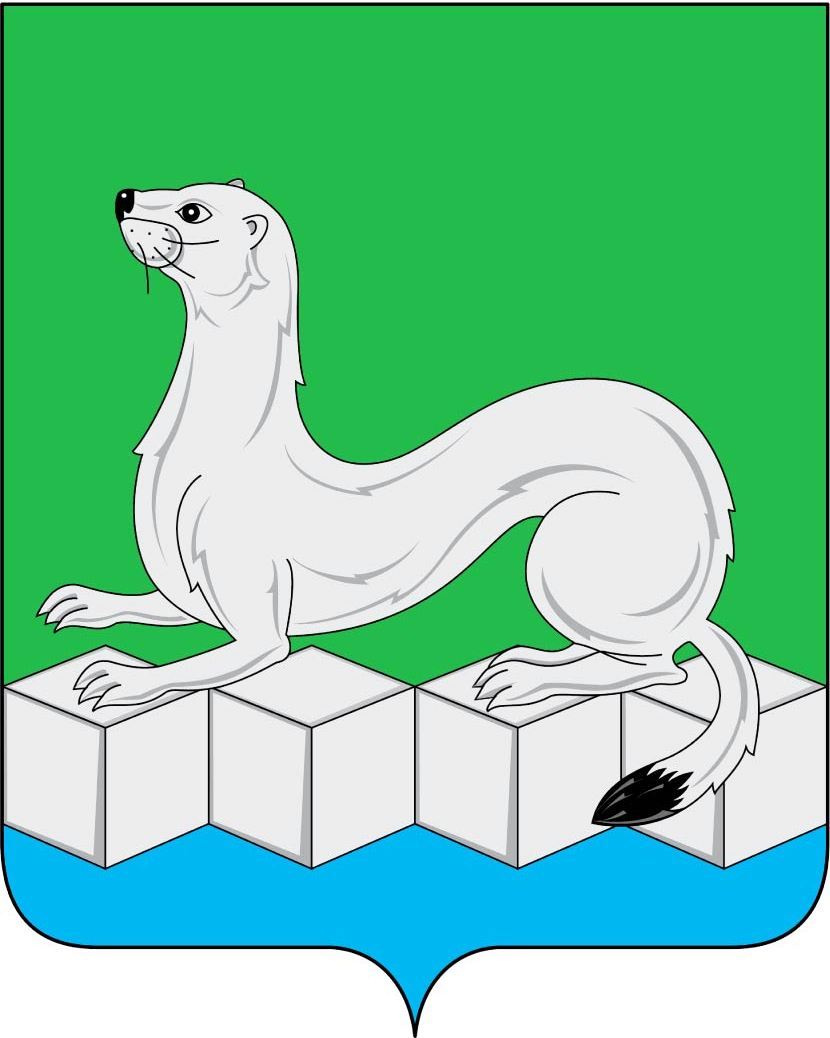 Контрольно-ревизионная комиссия муниципального районаУсольского районного муниципального образованияп.Белореченский, 100, Усольский район,  Иркутская область, 665479  тел./факс (839543)  3-60-39 Е-mail: dumakrk@inbox.ru  ОГРН 1063819001465, ИНН 3819016369 КПП 385101001